PARISH COUNCIL OF CLAVERDONAGENDA FOR PARISH COUNCIL MEETING 25th March 2024Claverdon Church Centre7pm  Declaration of InterestMinutes of Meeting of January 2024 Matters Arising & Action Update24.01 3.1.0 Pavilion legal - progress24.01.3.1.4 Lye Green tree  24.01.3.1.9 Dog bin capacity/emptying24.01.4.1.2 Agenda posted on website in advance. 24.01.8.0.7 Hercules Farm posting portal24.01.9.1.0 Byway slides to website 24.01.11.1.0 Yarningale presentation to website 24.01.13.1.0 Facebook 24.01.14.1.0 Adrian Whitehouse liaison24.01.14.1.1 WALC course bookingPublic ForumHighways (Steve Lister findings on Speed Monitoring & Reduction)White gatesCllr. Ian ShentonCllr. Duncan ParkerFinancial report Portfolio ReportsYarningale -Cllr. Fairlie – including new salt boxesH & S – Cllr SpiersPlanning – Cllr HiltonCommunications – Cllr HammondPavilion AOBCllr. Dargan Henley SWDP updateTelephone box progress & Royal Mail post-boxCouncillor recruitment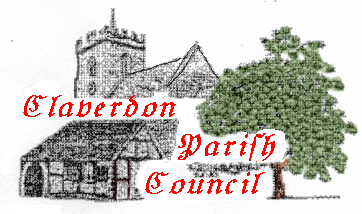 